      Protokoll från   KCs styrgrupp fört den 10 jan 2014 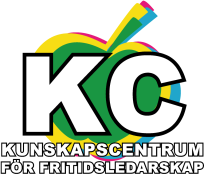                                          på  IOGT /NTO-gården i City              Närvarande: Anna Westin,Täby. Jenny Danielsson,Värmdö  Anders Kindblom,Haninge,                                      Inger Lundin,Tyresö, Margareta Kekkonen,Österåker och Diana Pettersson                                      Svenneke Mötesformalia: Jenny  blev sekreterare och Anders ordförande   Rundan: Nynäshamn: Anna Westin som från årskskiftet lämnar Nynäs  och börjar i Täby berättade ändå att det är lugnt och  bra stämning i Nynäs just nu. Men att det blir lite fix i och med att Anna slutar och ny chef skall tillsättas. Täby:  Anna har bara jobbat där i tre dagar och konstaterar att verksamheten är igång och att det är  JÄTTEMYCKET personalfrågor! Kommer att behöva lägga mycket eller all tid på detta och inte på verksamhet i början.  Politiken där är positiva till frg men  sneglar på Upplands Väsby…Tyresö: har rekryterat ny personal, letar nya utmaningar, många besökare, tar in spetskompetens för att locka nya ungdomar ex självförsvar för tjejer. Inger gått kurs att arbeta med föräldrarollen om tydligare gränser, inte vara tillåtande och liberala etc. ”Unga föräldra-verksamheten”  går bättre och bättre – kul!	Österåker: lugnt och skönt – inga omorganisationer!  Mycket administrativt arbete med budget, personalärenden, medarbetarsamtal etc. Haninge: Nya organisationen går på 1 april. 4 nya områdeschefer börjar i februari och mars. Rörigt vad gäller mandat kring gemensamma strategiska övergripande frågor. Strateg anställd på 50% (arb. på Lakeside) för att ansvara för detta.  Stort behov att se över ersättning och ansvar för 10-12-årsverksamheten. Interna problem om vem som äger uppdraget och  finansiering av det.Skarpnäck: Har arbetat med de frågor som kommer på mötet idag. Se även rapporter  längre ned.Värmdö: ska se över organisationen under 2014 med mål att gör en ny organisation ht 14 eller årsskiftet 14/15. Ekerö, Lidingö, Solna, Upplands Väsby, Nynäshamn  var frånvarandeUtvärdering av det gångna året: Diana har tidigare mailat ut en fil  m sammanställning av det gångna året.Några kommentarer: Utåtriktat arbete bra – uppskattat!YoWoMo – bra att KC är med tillsammans med Tyresö ,Lidingö och Värmdö.Viktigt att fortsätta med Yrkesetik-frågan.Bra tanke  att ha två seminarier per termin för fritidsledare – för verksamhetens skull, men även i med tanke på rekrytering av nya medlemmar ( så att de får ngt konkret för personalen - inte bara styrgruppsträffar). Tänk på att se över året när vi ska lägga seminariedagar så det inte påverkar tyngre perioder i verksamheten. Verksamhetsplanen 2014                 Som underlag till  VP beslutades  att KC ska prioritera/arbeta med följande områden:Analysmodellen för Främjande ..alla var överens om att den var bra, men hur ska den användas? Kunskaperna om modellen behöver fräschas upp –både för  chefer och  ledare. Kanske behöver också foldern uppdateras - ses över? Vi  beslöt att börja med ett   seminarium för chefer/övergripande ledarfunktioner där vi  först uppdaterar oss på KASAM och Främjande arbete och sedan för en gemensam diskussion hur vi kan använda detta verktyg på hemmaplan.  Tankarna i analysmodellen har ju också en också ihop med frågan om yrkesetik.Utåtriktat FritidsledarskapVi kommer att arbeta med detta på flera sätt: 1. Vårt seminarium om aktuell forskning den 13 mars kan ge inspiration till att börja fundera över grupper som man inte når och aktiviteter som fattas. Kan förhoppningsvis inspirera till att vända sig utåt.2) Ett seminarium för fritidsledarna i Utåtriktat arbete genomförs v 14. Där kan vi ha Nynäshamn som grund/gott exempel. Tid för samtal och erfarenhetsutbyte måste finnas.   3) Detta följs upp med ett seminarium ang. marknadsföring av såväl verksamheten som      fritidsledarnas kompetens och om fritiden som resurs för samhällsnyttan. Vi behöver nå    ut- inte bara till unga utan också till andra te x föräldrar, föreningar, företag men också    till olika nivåer in den kommunala förvaltningen, ja hela systemet.” Vi behöver  nya    verksamheter och uppdrag, sälja in fritidsledarens kompetens i kommunen.  ”Vi  ska    klara vårt grunduppdrag, men också se det andra som behövs göras”.Erfarenheterna från Nynäshamn har visat att det utåtriktade arbetet har gjort fritidsledarna och verksamheten blivit mycket mera känd och erkänd i kommunen.YrkesetikBeslöt att fortsätta med arbetet med yrkesetik enligt arbetsgruppens förslag .Se punkt 6 nedan.ValideringArbetsgruppen arbetarvidareMarknadsföring av verksamhet och/eller FLs kompetenserHänger  ihop med  och kopplas på Utåtriktat fritidsledarskap (se ovan)Hur kan vi redovisa resultat av vårt arbete. Frågan är intressant men ännu finns inga konkreta förslag hur vi kan arbeta med den. Ärendet bordlade.Medlemsrekrytering: Vi fortsätter att arbeta med detta och erbjuder provmedlemskap under vt 2014.Budget 2014Beslutades att anta förslaget om preliminär budget för 2014.( Se bif. dokument). Justeringar kan komma att ske när bokslutet är klart.               Diana återkommer med en separat utskriven verksamhetsplan så fort hon hunnit skriva rent en                sådan.Medlemsrekrytering –Diana föreslog att vi har en l ”värvningsträff” m lunch den 7/2 på em vilket bifölls. VI hade en genomgång och uppdatering av rekryteringslistan. Vem kontaktar vem? VI fyllde på och Diana skickar ut den + inbjudan. Kontakter skall tas, telefonledes samt utskick med inbjudan till informationsträff 7/2-14.  Diana försöker få tag på mailadresser under kommande vecka – återkopplar om hon behöver hjälp och skickar ut inbjudan och info till de som skall kontaktas (se uppdaterad kontaktlista). De erbjuds  att delta i seminariet om  Aktuell forskning (13/3 i ABF-huset, med max 4 delt/kommun)Yrkesetik –Arbetsgruppen för Yrkesetik föreslår följande process:1) Varje kommun uppmanar sina fritidsledare att fundera på ”Vad är god yrkesetik i fritidsledaryrket?”.  Varje individ skriver ner och skickar till sin arbetsledare/styrgruppsrepresentant (varje kommun avgör hur)som gör en sammanfattning och skickar t koordinator(Se tidigare utskick/mail från den 2013-10-25). Syfte: Att starta en process där alla medarbetare börjar fundera.Detta sker under våren.  2)  I höst genomförs två seminariedagar med hemuppgift/diskussion där emellan. Anna tipsade om att kolla upp syo-konsulenternas yrkesetik.3) Förhoppningsvis  kan detta kanske  leda till någon forma av gemensam yrkesetik för KC ??Kalendarium våren 2014 – beslut(10 jan) 7 feb, Styrgr + rekryteringsmöte på em 7 mars Styrgr13 mars Seminarium Aktuell forskning; ”Vilka når vi och vad gör de andra?”4 april, Styrgr9 maj  StyrgrSamt18/6  Planeringsdag inför 2015 (heldag!). Inger bjuder in till Tyresö  SlottRapporter: Aktuell Forskning: ”Vilka når vi och vad gör de andra?”– Seminarium bokat den 13 mars (fm på ABF)Konferensen  i Finland ( se även utskickad rapport) Muntlig rapport om m Erf.utbyte, KEKs  invit  , POIWE mm bordlades.	Inbjudan Sport Futura .Mötet konstaterade att det ej var så intressant. Det kan vidarebefordras till idrottsavdelningarna.Övriga frågor   Allmänt erfarenhetsutbyte utbröt:  Föräldrar-/nattvandring. Hur är det organiserat i kommunerna?Diana föreslog att en fast punkt med rubriken ”Aktuella frågor/erfarenhetsutbyte ” läggs på dagordningen. AvslutningPreliminär budgetFör KC 20142014 10 09MedlavgÍN:346Fr fg år      Prel:40Avgift -1338400x719200x4386345 600 Lönekostnader mm. Diana40%215Admin kostnader SKN9Diversekostnader, medlemsavgiftger762 (OCN) 0602 Lokaler46527 Ersättning inhyrd personal32Fortbildning,konferenser 17Övriga deltagarkostnader28703 Resor, transporter etc12Kontorsmaterial,pren  och litteratur8Tele- och postbefordran6728 Marknadsföring7Förbrukningsinventarier och –material6386